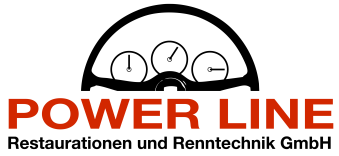 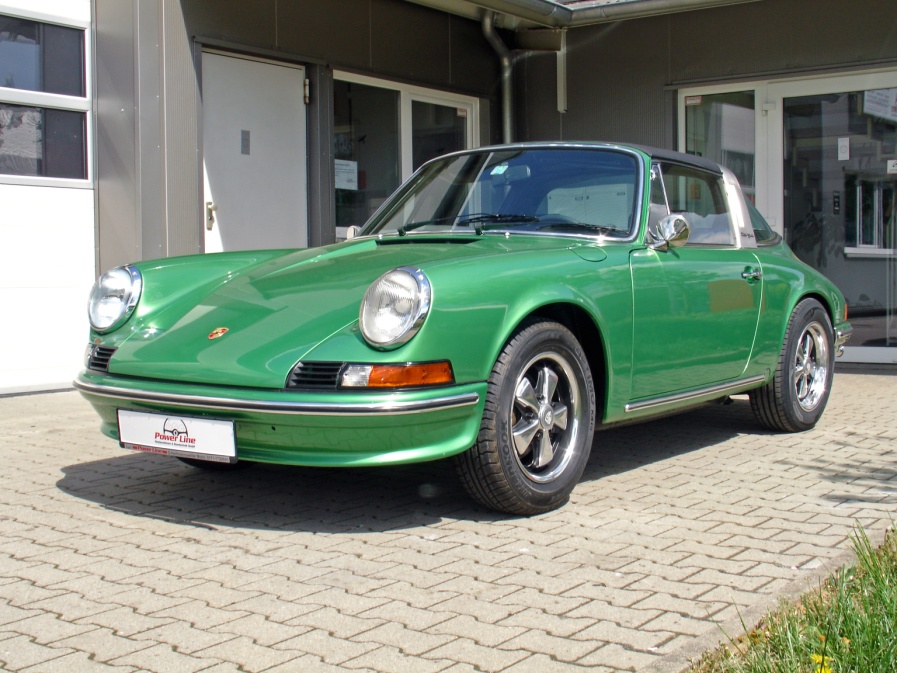 PORSCHE 911 2.4 T TARGA – MATCHING NUMBERSPreis:  119.000,- €